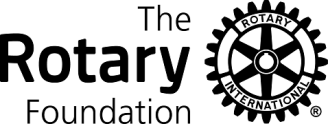 提出日：20　　年　　月　　日１　推薦する奨学生について氏　名                            　　　　　　          男　　　女  　              国　籍                              　　　　　　  　         　　　　　生年月日 (西暦)                       　　　 　　　　　(満　      才)　Eメール                           　　　　　　  　　　　　　　　　　　 　住　所                                     　　　　　　 　　　　   　          　電　話                             　携帯番号　　　　　　　                  　　推薦クラブ名　　　　　　　　　　　　　　　　　　　　　　ロータリークラブ   　　　２　クラブの主要連絡担当者（3名）２　学歴について在籍した教育機関名のうち、最近のものを２つ挙げてください。また、そこで取得した学位、在学地、専攻分野を併記してください。３　語学力について話すことの出来る言語をすべて挙げてください。（母国語を含む）４　奨学金に関する情報５　あなたが受けた教育・職業・ボランティアの経験は、選ばれた重点分野とどのように関連していますか。６　留学終了後のあなたのプランはどのようなものですか。７　あなたの将来の仕事の長期的目標は、選ばれたロータリーの重点分野とどのように関連していますか。８　入学許可を取得したことの証明となる文書をPDF形式でアップロードしてください。顔写真貼付代表担当者クラブでの役職会員ID電話MyRotaryログイン用Ｅ-ｍａｉｌ連絡担当者②クラブでの役職会員ID電話MyRotaryログイン用Ｅ-ｍａｉｌ連絡担当者③クラブでの役職会員ID電話MyRotaryログイン用Ｅ-ｍａｉｌ就学先となる教育機関の名称教育機関の場所（国、都市）教育機関のウェブサイト使用されている言語専攻課程専攻課程における公式言語留学の場合の開始予定日留学の場合の終了予定日